Circ. n. 216                                                                                                              Lecce, 17/02/2018Agli alunni ammessi al progetto Pon ‘Cantiere aperto’Oggetto: Modulo ‘Consenso trattamento dati’Si chiede di ricompilare urgentemente entro lunedì 19 febbraio p.v. la dichiarazione di consenso al trattamento dei dati personali che deve essere redatta rigorosamente sulla modulistica richiesta dalla piattaforma GPU.In allegato devono esserci le fotocopie firmate dei documenti di identità di entrambi i genitori (o del genitore se singolo) in caso di alunno minorenne, la fotocopia firmata del documento dell’alunno stesso in caso di maggiorenne.Le schede saranno ritirate lunedì mattina dai collaboratori scolastici che passeranno nelle classi.Per gli assenti il modulo è reperibile sul sito della scuola. L’inserimento dell’anagrafica di tutti gli studenti e del modulo richiesto è preliminare all’avvio del progetto. Si chiede quindi la massima collaborazione nell’effettuare con urgenza quanto richiesto e nella compilazione attenta del modulo.La Dirigente scolastica (Prof.ssa Tiziana Paola Rucco)LICEO ARTISTICO E COREUTICO STATALE “CIARDO PELLEGRINO”LICEO ARTISTICO E COREUTICO STATALE “CIARDO PELLEGRINO”LICEO ARTISTICO E COREUTICO STATALE “CIARDO PELLEGRINO”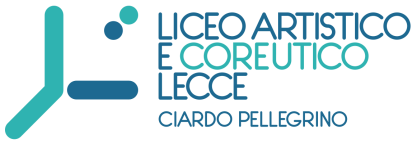 Sede Centrale Dirigenza e Uffici di Segreteria Via Vecchia Copertino, n. 6  73100 – LecceSuccursale V.le de Pietro - LecceCodice meccanografico LESL03000R   C.F.  93126450753Corso di istruzione di secondo livello Cod. Mecc. LESL030506tel. 0832.352431 fax 0832.350499e-mail lesl03000r@istruzione.it   pec lesl03000r@pec.istruzione.itsito web www.liceociardopellegrinolecce.gov.it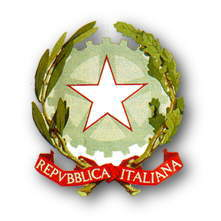 